Frank Arthur ByrneFrank Arthur Byrne, born in West Derby, Lancashire in 1886, was the son of Peter and Sadeniette Byne of 43, Kingsfield Road, Oxhey. His mother was born in New York and his father worked as an agent for the government of Ontario. Frank was the third of their four children. The family lived initially in Lancashire, before moving south. By 1911 their address was 46 Fortismere Avenue, Muswell Hill, North London. Frank enlisted at Whitehall as Private 26980 with the Royal Dublin Fusiliers, 10th Battalion. He was killed in action on 13 November 1916 and is commemorated at the Thiepval Memorial to the Missing of the Somme. 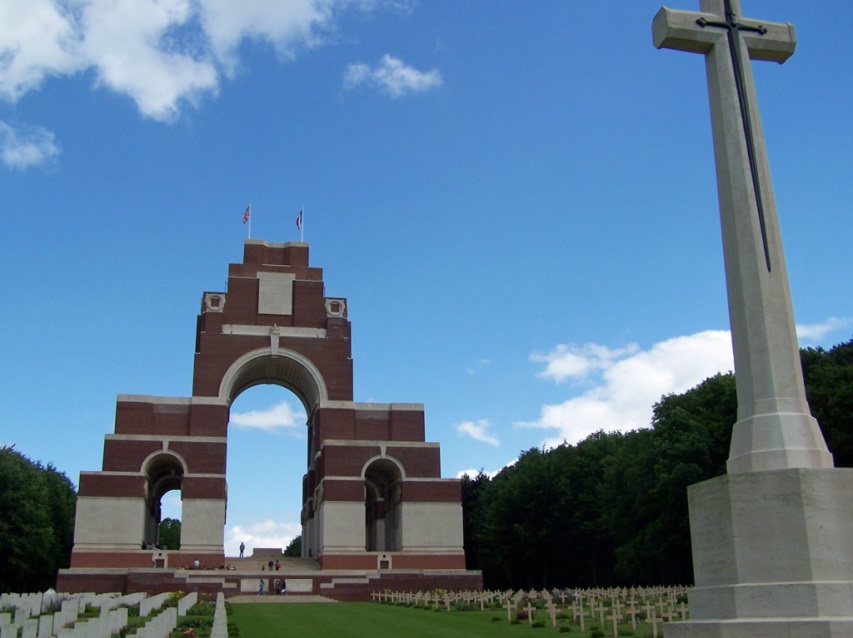 